MPAI outlines plans for the MPAI Store FoundationGeneva, Switzerland – 23 February 2022. Today the Moving Picture, Audio and Data Coding by Artificial Intelligence (MPAI) standards developing organisation has concluded its 17th General Assembly. Among the outcomes are: progress towards the establishment of a patent pool for its published standards and a roadmap to establish the MPAI Store Foundation.The MPAI Statutes define a standard development process whereby holders of standard essential patents (SEP) select their preferred patent pool administrator. The General Assembly was informed that SEP holders in approved MPAI standards are currently engaged in this activity.The Governance of the MPAI Ecosystem (MPAI-GME) standard envisions an “MPAI Store” tasked with receiving submissions of implementations, verifying their security and conformance, and making them available to other implementers and consumers. Because of the specific characteristics of AI technologies, the MPAI Store coordinates with MPAI-appointed performance assessors that guarantee that implementations are reliable, robust, replicable and fair. The MPAI Store will be a not-for-profit commercial entity where both MPAI members and associations representing the society at large are present.The General Assembly approved a set of documents guiding the development of use cases and functional requirements for Neural Network Watermarking and the publication of a series of short videos with the title “MPAI talks to industry” illustrating the various aspects of MPAI activities.MPAI develops data coding standards for applications that have AI as the core enabling technology. Any legal entity supporting the MPAI mission may join MPAI, if able to contribute to the development of standards for the efficient use of data.MPAI is currently engaged in extending some of the already approved standards and developing other 9 standards (those in italic in the list below).Visit the MPAI web site, contact the MPAI secretariat for specific information, subscribe to the MPAI Newsletter and follow MPAI on social media: LinkedIn, Twitter, Facebook , Instagram and YouTube.Most important: join MPAI, share the fun, build the future.Moving Picture, Audio and Data Coding by Artificial Intelligencewww.mpai.communityPublic documentPublic documentN5342022/02/23Source17th MPAI General Assembly (MPAI-17)TitleMPAI-17 Press ReleaseTargetMPAI MembersName of standardAcronymBrief descriptionAI FrameworkMPAI-AIFSpecifies an infrastructure enabling execution of implementations and access to the MPAI Store.Context-based Audio EnhancementMPAI-CAEImproves the user experience of audio-related applications in a variety of contexts.Multimodal ConversationMPAI-MMCEnables human-machine conversation emulating human-human conversation.Compression and Understanding of Industrial DataMPAI-CUIPredicts the company performance from governance, financial and risk data.Governance of the MPAI EcosystemMPAI-GMEEstablishes the rules governing submission of and access to interoperable implementations.Server-based Predictive Multiplayer GamingMPAI-SPGTrains a network to compensate data losses and detects false data in online multiplayer gaming.AI-Enhanced Video Coding MPAI-EVCImproves existing video coding with AI tools for short-to-medium term applications. End-to-End Video Coding MPAI-EEVExplores the promising area of AI-based “end-to-end” video coding for longer-term applications.Connected Autonomous Vehicles MPAI-CAVSpecifies components for Environment Sensing, Autonomous Motion, and Motion Actuation.Avatar Representation and Animation MPAI-ARASpecifies descriptors of avatar impersonating real humans.Neural Network Watermarking MPAI-NNW Measures the impact of adding ownership and licensing information in models and inferences.Integrative Genomic/Sensor AnalysisMPAI-GSACompresses high-throughput experiments data combining genomic/proteomic and other.Mixed-reality Collaborative SpacesMPAI-MCSSupports collaboration of humans represented by avatars in virtual-reality spaces called AmbientsVisual Object and Scene DescriptionMPAI-OSDDescribes objects and their attributes in a scene and the semantic description of the objects.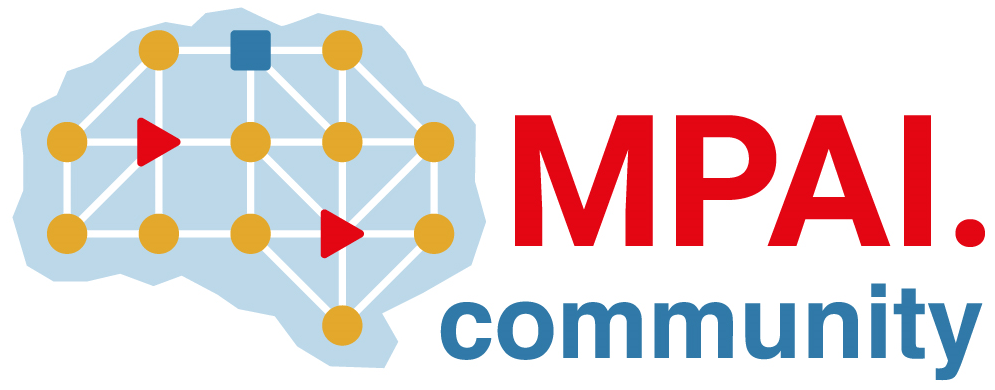 